                          2020-2021 EĞİTİM ÖĞRETİM YILI  EKİM AYI AYLIK PLANI DEĞERLER EĞİTİMİ            İNGİLİZCE            İNGİLİZCE            İNGİLİZCEAYIN RENGİAYIN RENGİAYIN RAKAMIAYIN RAKAMIAYIN RAKAMIAYIN ŞEKLİAYIN ŞEKLİAYIN TÜRK BÜYÜĞÜAYIN TÜRK BÜYÜĞÜ-TUTUMLU OLMANIN ÖNEMİ1-MİSAFİRE KARŞI DAVRANIŞBODY PARTFEELİNGSBODY PARTFEELİNGSBODY PARTFEELİNGSPEMBE YEŞİLPEMBE YEŞİL1-21-21-2ÜÇGEN ÜÇGEN MİMAR SİNANMİMAR SİNAN   MÜZİK ETKİNLİĞİ   MÜZİK ETKİNLİĞİ   MÜZİK ETKİNLİĞİOYUN ETKİNLİĞİOYUN ETKİNLİĞİOYUN ETKİNLİĞİOYUN ETKİNLİĞİTÜRKÇE DİL ETKİNLİĞİTÜRKÇE DİL ETKİNLİĞİTÜRKÇE DİL ETKİNLİĞİAKIL VE ZEKÂAKIL VE ZEKÂAKIL VE ZEKÂ- SONBAHAR ŞARKISI-ALUNEUL RİTM -AĞAÇLARIN YAPRAKLARI DÖKÜLÜR?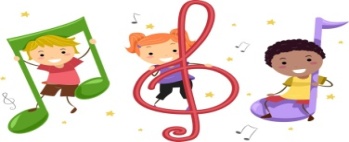 - SONBAHAR ŞARKISI-ALUNEUL RİTM -AĞAÇLARIN YAPRAKLARI DÖKÜLÜR?- SONBAHAR ŞARKISI-ALUNEUL RİTM -AĞAÇLARIN YAPRAKLARI DÖKÜLÜR?- SONBAHAR OYUNU-EGLENCELİ BARDAK TAŞIMA OYUNU -İP VE TABAK YARDIMIYLA TOP TAŞIMA -KOL ALTINDA BALON TAŞIMA OYUNU-TOPLARIMIZI DELİKTEN VURULMADAN GEÇİRME OYUNU-KABA VE İNCE MOTOR ÇALIŞMASI - SONBAHAR OYUNU-EGLENCELİ BARDAK TAŞIMA OYUNU -İP VE TABAK YARDIMIYLA TOP TAŞIMA -KOL ALTINDA BALON TAŞIMA OYUNU-TOPLARIMIZI DELİKTEN VURULMADAN GEÇİRME OYUNU-KABA VE İNCE MOTOR ÇALIŞMASI - SONBAHAR OYUNU-EGLENCELİ BARDAK TAŞIMA OYUNU -İP VE TABAK YARDIMIYLA TOP TAŞIMA -KOL ALTINDA BALON TAŞIMA OYUNU-TOPLARIMIZI DELİKTEN VURULMADAN GEÇİRME OYUNU-KABA VE İNCE MOTOR ÇALIŞMASI - SONBAHAR OYUNU-EGLENCELİ BARDAK TAŞIMA OYUNU -İP VE TABAK YARDIMIYLA TOP TAŞIMA -KOL ALTINDA BALON TAŞIMA OYUNU-TOPLARIMIZI DELİKTEN VURULMADAN GEÇİRME OYUNU-KABA VE İNCE MOTOR ÇALIŞMASI         HİKÂYE ETKİNLİKLERİPARMAK OYUNU  BİLMECE SAATİ   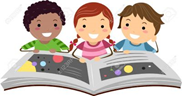         HİKÂYE ETKİNLİKLERİPARMAK OYUNU  BİLMECE SAATİ           HİKÂYE ETKİNLİKLERİPARMAK OYUNU  BİLMECE SAATİ   -SUDOKU -ZEKARA- YÖNELGE İLE TOP EŞLEŞTİRME  -PUZZLE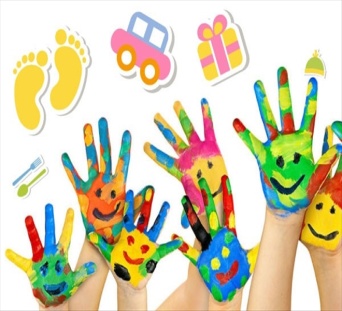 -SUDOKU -ZEKARA- YÖNELGE İLE TOP EŞLEŞTİRME  -PUZZLE-SUDOKU -ZEKARA- YÖNELGE İLE TOP EŞLEŞTİRME  -PUZZLEFEN VE DOĞAETKİNLİĞİFEN VE DOĞAETKİNLİĞİMONTESSORİ ETKİNLİĞİMONTESSORİ ETKİNLİĞİMONTESSORİ ETKİNLİĞİSANAT ETKİNLİĞİSANAT ETKİNLİĞİSANAT ETKİNLİĞİBELİRLİ GÜN VE HAFTALARBELİRLİ GÜN VE HAFTALARBELİRLİ GÜN VE HAFTALARBELİRLİ GÜN VE HAFTALARDRAMA   -YAGMUR DENEYİ    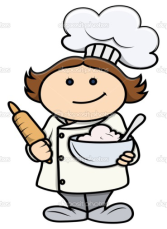 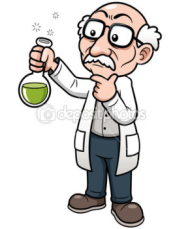   -YAGMUR DENEYİ    -SONBAHAR YAPRAKLARI YERE DÖKÜLMNÜŞ -HARAKET EDEN SU-İNEK SAĞMA -HÜLALOP İÇİNDEKİTOPLARI ÇUBUK YARDIMIYLA ULAŞTIRMA  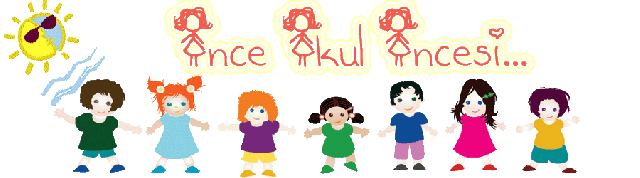 -SONBAHAR YAPRAKLARI YERE DÖKÜLMNÜŞ -HARAKET EDEN SU-İNEK SAĞMA -HÜLALOP İÇİNDEKİTOPLARI ÇUBUK YARDIMIYLA ULAŞTIRMA  -SONBAHAR YAPRAKLARI YERE DÖKÜLMNÜŞ -HARAKET EDEN SU-İNEK SAĞMA -HÜLALOP İÇİNDEKİTOPLARI ÇUBUK YARDIMIYLA ULAŞTIRMA  --SONBAHAR SANAT ETKİNLİĞİ-SÜT MISIR -EL BASKISI İLE TAVUS KUŞU-EKSİK TAMAMLAMA -MANDALA -GÖLGE EŞLEŞTİRME --SONBAHAR SANAT ETKİNLİĞİ-SÜT MISIR -EL BASKISI İLE TAVUS KUŞU-EKSİK TAMAMLAMA -MANDALA -GÖLGE EŞLEŞTİRME --SONBAHAR SANAT ETKİNLİĞİ-SÜT MISIR -EL BASKISI İLE TAVUS KUŞU-EKSİK TAMAMLAMA -MANDALA -GÖLGE EŞLEŞTİRME  29 EKİM CUMHURİYET BAYRAMI-DÜNYA ÇOCUK GÜNÜ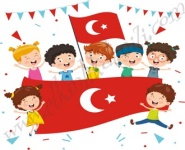 BİLGİNİZE SEVGİLERİMİZLEZEYNEP ÖZYÜREK 29 EKİM CUMHURİYET BAYRAMI-DÜNYA ÇOCUK GÜNÜBİLGİNİZE SEVGİLERİMİZLEZEYNEP ÖZYÜREK 29 EKİM CUMHURİYET BAYRAMI-DÜNYA ÇOCUK GÜNÜBİLGİNİZE SEVGİLERİMİZLEZEYNEP ÖZYÜREK 29 EKİM CUMHURİYET BAYRAMI-DÜNYA ÇOCUK GÜNÜBİLGİNİZE SEVGİLERİMİZLEZEYNEP ÖZYÜREKKIZILAYDEĞERLİ VELİMİZ;PAZARTESİ GÜNÜ KİTAP GÜNÜDÜR.  (Çocuklarımızın yaş düzeyine uygun evden getirdikleri kitaplar okunacaktır. )                                                                                                                                                                  PERŞEMBE GÜNLERİMİZ, SAĞLIKLI YİYECEK PAYLAŞIM GÜNÜDÜR.(KURUYEMİŞ VEYA MEYVE)                                                                                                                                                                                     BİLGİLERİNİZE, SEVGİLERLE                                                                                                                                                                                       MELTEM GÖKGÖZDEĞERLİ VELİMİZ;PAZARTESİ GÜNÜ KİTAP GÜNÜDÜR.  (Çocuklarımızın yaş düzeyine uygun evden getirdikleri kitaplar okunacaktır. )                                                                                                                                                                  PERŞEMBE GÜNLERİMİZ, SAĞLIKLI YİYECEK PAYLAŞIM GÜNÜDÜR.(KURUYEMİŞ VEYA MEYVE)                                                                                                                                                                                     BİLGİLERİNİZE, SEVGİLERLE                                                                                                                                                                                       MELTEM GÖKGÖZDEĞERLİ VELİMİZ;PAZARTESİ GÜNÜ KİTAP GÜNÜDÜR.  (Çocuklarımızın yaş düzeyine uygun evden getirdikleri kitaplar okunacaktır. )                                                                                                                                                                  PERŞEMBE GÜNLERİMİZ, SAĞLIKLI YİYECEK PAYLAŞIM GÜNÜDÜR.(KURUYEMİŞ VEYA MEYVE)                                                                                                                                                                                     BİLGİLERİNİZE, SEVGİLERLE                                                                                                                                                                                       MELTEM GÖKGÖZDEĞERLİ VELİMİZ;PAZARTESİ GÜNÜ KİTAP GÜNÜDÜR.  (Çocuklarımızın yaş düzeyine uygun evden getirdikleri kitaplar okunacaktır. )                                                                                                                                                                  PERŞEMBE GÜNLERİMİZ, SAĞLIKLI YİYECEK PAYLAŞIM GÜNÜDÜR.(KURUYEMİŞ VEYA MEYVE)                                                                                                                                                                                     BİLGİLERİNİZE, SEVGİLERLE                                                                                                                                                                                       MELTEM GÖKGÖZDEĞERLİ VELİMİZ;PAZARTESİ GÜNÜ KİTAP GÜNÜDÜR.  (Çocuklarımızın yaş düzeyine uygun evden getirdikleri kitaplar okunacaktır. )                                                                                                                                                                  PERŞEMBE GÜNLERİMİZ, SAĞLIKLI YİYECEK PAYLAŞIM GÜNÜDÜR.(KURUYEMİŞ VEYA MEYVE)                                                                                                                                                                                     BİLGİLERİNİZE, SEVGİLERLE                                                                                                                                                                                       MELTEM GÖKGÖZDEĞERLİ VELİMİZ;PAZARTESİ GÜNÜ KİTAP GÜNÜDÜR.  (Çocuklarımızın yaş düzeyine uygun evden getirdikleri kitaplar okunacaktır. )                                                                                                                                                                  PERŞEMBE GÜNLERİMİZ, SAĞLIKLI YİYECEK PAYLAŞIM GÜNÜDÜR.(KURUYEMİŞ VEYA MEYVE)                                                                                                                                                                                     BİLGİLERİNİZE, SEVGİLERLE                                                                                                                                                                                       MELTEM GÖKGÖZDEĞERLİ VELİMİZ;PAZARTESİ GÜNÜ KİTAP GÜNÜDÜR.  (Çocuklarımızın yaş düzeyine uygun evden getirdikleri kitaplar okunacaktır. )                                                                                                                                                                  PERŞEMBE GÜNLERİMİZ, SAĞLIKLI YİYECEK PAYLAŞIM GÜNÜDÜR.(KURUYEMİŞ VEYA MEYVE)                                                                                                                                                                                     BİLGİLERİNİZE, SEVGİLERLE                                                                                                                                                                                       MELTEM GÖKGÖZDEĞERLİ VELİMİZ;PAZARTESİ GÜNÜ KİTAP GÜNÜDÜR.  (Çocuklarımızın yaş düzeyine uygun evden getirdikleri kitaplar okunacaktır. )                                                                                                                                                                  PERŞEMBE GÜNLERİMİZ, SAĞLIKLI YİYECEK PAYLAŞIM GÜNÜDÜR.(KURUYEMİŞ VEYA MEYVE)                                                                                                                                                                                     BİLGİLERİNİZE, SEVGİLERLE                                                                                                                                                                                       MELTEM GÖKGÖZDEĞERLİ VELİMİZ;PAZARTESİ GÜNÜ KİTAP GÜNÜDÜR.  (Çocuklarımızın yaş düzeyine uygun evden getirdikleri kitaplar okunacaktır. )                                                                                                                                                                  PERŞEMBE GÜNLERİMİZ, SAĞLIKLI YİYECEK PAYLAŞIM GÜNÜDÜR.(KURUYEMİŞ VEYA MEYVE)                                                                                                                                                                                     BİLGİLERİNİZE, SEVGİLERLE                                                                                                                                                                                       MELTEM GÖKGÖZDEĞERLİ VELİMİZ;PAZARTESİ GÜNÜ KİTAP GÜNÜDÜR.  (Çocuklarımızın yaş düzeyine uygun evden getirdikleri kitaplar okunacaktır. )                                                                                                                                                                  PERŞEMBE GÜNLERİMİZ, SAĞLIKLI YİYECEK PAYLAŞIM GÜNÜDÜR.(KURUYEMİŞ VEYA MEYVE)                                                                                                                                                                                     BİLGİLERİNİZE, SEVGİLERLE                                                                                                                                                                                       MELTEM GÖKGÖZDEĞERLİ VELİMİZ;PAZARTESİ GÜNÜ KİTAP GÜNÜDÜR.  (Çocuklarımızın yaş düzeyine uygun evden getirdikleri kitaplar okunacaktır. )                                                                                                                                                                  PERŞEMBE GÜNLERİMİZ, SAĞLIKLI YİYECEK PAYLAŞIM GÜNÜDÜR.(KURUYEMİŞ VEYA MEYVE)                                                                                                                                                                                     BİLGİLERİNİZE, SEVGİLERLE                                                                                                                                                                                       MELTEM GÖKGÖZDEĞERLİ VELİMİZ;PAZARTESİ GÜNÜ KİTAP GÜNÜDÜR.  (Çocuklarımızın yaş düzeyine uygun evden getirdikleri kitaplar okunacaktır. )                                                                                                                                                                  PERŞEMBE GÜNLERİMİZ, SAĞLIKLI YİYECEK PAYLAŞIM GÜNÜDÜR.(KURUYEMİŞ VEYA MEYVE)                                                                                                                                                                                     BİLGİLERİNİZE, SEVGİLERLE                                                                                                                                                                                       MELTEM GÖKGÖZDEĞERLİ VELİMİZ;PAZARTESİ GÜNÜ KİTAP GÜNÜDÜR.  (Çocuklarımızın yaş düzeyine uygun evden getirdikleri kitaplar okunacaktır. )                                                                                                                                                                  PERŞEMBE GÜNLERİMİZ, SAĞLIKLI YİYECEK PAYLAŞIM GÜNÜDÜR.(KURUYEMİŞ VEYA MEYVE)                                                                                                                                                                                     BİLGİLERİNİZE, SEVGİLERLE                                                                                                                                                                                       MELTEM GÖKGÖZ